Príloha 1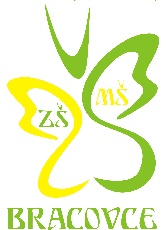 Základná škola s materskou školou Bracovce 26072 05 Bracovce Inovovaný školský vzdelávací program  ISCED 0, ISCED 1, ISCED 2 S krídlami za poznaním 	Finančná gramotnosťPlatné od:  1. septembra 2017Vypracovala:  PaedDr. Jana DorčákováÚvodVýchodiskovým dokumentom pre zapracovanie finančnej gramotnosti do školských vzdelávacích programov a do vyučovania je Národný štandard finančnej gramotnosti verzia 1 1.2.(ďalej len „NŠFG“).Aktualizovaná verzia NŠFG poskytuje návrh programu a hodnotiaci rámec určený zriaďovateľom škôl, učiteľom, tvorcom školských vzdelávacích programov, autorom metodických materiálov.Jednotlivé témy sú rozpísané do čiastkových kompetencií. Tieto čiastkové kompetencie sú popísané na troch úrovniach, pričom na týchto úrovniach sú opísané poznatky, zručnosti a skúsenosti, ktoré by mali byť žiaci schopní preukázať.Je dôležité, aby sa s NŠFG oboznámil každý učiteľ, čím získa ucelenú predstavu o tom,  čo  má  žiak  počas  svojho  vzdelávania  na  základnej  dosiahnuť v oblasti finančnej gramotnosti.Pre úspešnú realizáciu vzdelávania v oblasti finančnej gramotnosti je najdôležitejšie porozumenie podstate finančnej gramotnosti. NŠFG definuje finančnú gramotnosť ako „schopnosť využívať poznatky, zručnosti a skúsenosti na efektívne riadenie vlastných finančných zdrojov s cieľom zaistiť celoživotné finančné zabezpečenie seba a svojej domácnosti.“ PISA definuje finančnú gramotnosť ako znalosť a pochopenie finančných pojmov a rizík; sú to schopnosti, motivácia a sebadôvera využívať získané vedomosti za účelom vykonávania efektívnych rozhodnutí v celom rade finančných súvislostí s cieľom zlepšiť finančnú situáciu jednotlivca i spoločnosti, a tým im umožniť účasť na ekonomickom dianí.Ak učiteľ pochopí, čo finančná gramotnosť je, bude sa vedieť lepšie  rozhodnúť, ako ju bude v škole realizovať vo vzdelávaní, do akých predmetov ju začlení a aké metódy vo výučbe bude uplatňovať.Finančná gramotnosť má charakter prierezovej témy a jej zapracovanie predpokladá tímovú spoluprácu učiteľov.Pri začleňovaní finančnej gramotnosti do výchovno-vzdelávacieho procesu je uplatníme dva prístupy:začleníme   ju   do   jednotlivých  predmetov  1.	–   4.  ročníka a 5.- 9. ročníka  ,  uplatníme medzipredmetové vzťahy,začleníme ju do mimovyučovacích projektov2/9Téma Finančná zodpovednosť spotrebiteľovTéma Finančná zodpovednosť spotrebiteľovCelková kompetencia:Používanie spoľahlivých informácií a uplatňovanie rozhodovacích procesov v osobných financiáchCelková kompetencia:Používanie spoľahlivých informácií a uplatňovanie rozhodovacích procesov v osobných financiáchČiastková kompetencia:Úroveň Určiť rôzne spôsoby komunikácie o finančných záležitostiachÚroveň 1:Uviesť jednoduché príklady, ako sa môžu osobné informácie/údaje dostať k nepovolaným osobám. Opísať možné dôsledky prezradenia vybraných osobných informácií. Úroveň 2:Vysvetliť	možnosti	úniku	dôležitých	osobných	údajov. Zhodnotiť dôsledky zneužitia osobných údajov.Vysvetliť, ako komunikácia o finančne významných záležitostiach môže pomôcť predchádzaniu konfliktom (finančná inštitúcia, klient).Stručne zhrnúť hlavné nástroje na ochranu spotrebiteľovÚroveň 1:Uviesť	príklady	možností	na	vrátenie	výrobkov	v rôznych	typoch	obchodov (napr. elektronické, kamenné).Jednoducho opísať základné práva spotrebiteľov. Úroveň 2:Vyhľadať informácie o právach spotrebiteľov vrátane práva na reklamáciu. Uviesť príklady klamlivých a zavádzajúcich obchodných praktík.Uviesť príklady falšovaných tovarov (tzv. fejkov).Vysvetliť spôsob regulácie a dohľadu nad finančnými trhmiÚroveň 2:Vysvetliť význam ochrany vkladov v SR.Vysvetliť rozdiel medzi bankovými a nebankovými subjektmi.Posúdiť  význam  boja  proti  korupcii,  podvodom,  ochrany proti praniu špinavých peňazíÚroveň 1:Navrhnúť spôsoby riešenia finančných situácií, v ktorých sa stretne s klamstvom, podvodom, nečestným správaním.Úroveň 2:Identifikovať korupčné správanie. Identifikovať podvodné správanie.Uviesť príklady zneužívania verejných zdrojov.Téma Plánovanie, príjem a prácaTéma Plánovanie, príjem a prácaCelková kompetencia:Vyhodnotenie vzťahu práce a osobného príjmuOrganizovanie osobných financií a používanie rozpočtu na riadenie toku peňazíCelková kompetencia:Vyhodnotenie vzťahu práce a osobného príjmuOrganizovanie osobných financií a používanie rozpočtu na riadenie toku peňazíČiastková kompetencia:Úroveň Identifikovať zdroje osobných príjmovÚroveň 1:Opísať, čo sú osobné príjmy človeka. Úroveň 2:Vysvetliť pojem mzda (hrubá, čistá).Charakterizovať príjem z podnikateľskej činnosti.Vypracovať finančný plán Úroveň 1:Roztriediť príjmy do domácnosti  a výdavky na domácnosť. Úroveň 2:Vysvetliť prvky osobného rozpočtu (pravidelné a nepravidelné príjmy, výdavky a úspory). Zostaviť rozpočet domácnosti.Zostaviť jednoduchý podnikateľský zámer a rozpočet malého podniku – fyzickej osoby. Charakterizovať typy rozpočtov (vyrovnaný, schodkový, prebytkový) na úrovni rodiny.Vysvetliť daňový a odvodový systém Úroveň 2:Uviesť príklady, ako štát využíva príjmy z daní.Zhrnúť  právne  formy podnikania  a základné predpisy pre oblasť podnikaniaÚroveň 2:Vysvetliť podstatu a význam podnikania na príkladoch podnikateľských subjektov v praxi. Navrhnúť vlastný projekt a individuálne  aj tímovo pracovať na jeho realizácii.Téma Rozhodovanie a hospodárenie spotrebiteľovTéma Rozhodovanie a hospodárenie spotrebiteľovCelková kompetencia:Porozumenie a orientovanie sa v zabezpečovaní životných potrieb jednotlivca a rodinyCelková kompetencia:Porozumenie a orientovanie sa v zabezpečovaní životných potrieb jednotlivca a rodinyČiastková kompetencia:Úroveň Poznať a zosúladiť osobné, rodinné, spoločenské potrebyÚroveň 1:Pomenovať osobné, rodinné a spoločenské potreby. Vysvetliť vzťah ľudská práca – peniaze.Vymedziť situácie, kedy si človek predmety nakupuje a kedy si ich požičiava. Úroveň 2:Vysvetliť, kedy sporiť a kedy si požičiavať (rozdiel medzi úsporami a pôžičkou).Vysvetliť na konkrétnych príkladoch funkciu peňazí ako prostriedku na zabezpečenie životných potrieb.Prijímať	finančné  rozhodnutia zvažovaním alternatív	a ich dôsledkovÚroveň 1:Zoradiť osobné želania/potreby podľa ich dôležitosti. Stanoviť si merateľné krátkodobé finančné ciele. Úroveň 2:Zoradiť osobné finančné ciele podľa ich priority.Prijímať finančné rozhodnutia na základe svojich reálnych možností a zhodnotiť ich dôsledky. Opísať základné typy bankových produktov.Uplatniť spotrebiteľské zručnosti pri zodpovednom rozhodovaní o nákupeÚroveň 1:Porovnať ceny rovnakého alebo podobného výrobku a/alebo služby v dvoch rôznych obchodoch. Uplatniť zodpovedné rozhodovanie pri nákupe, primerane veku. Úroveň 2:Opísať spôsob rozhodovania pri sporení a investovaní finančných prostriedkov. Rozlíšiť pozitívne a negatívne vplyvy reklamy na spotrebiteľa.Popísať používanie rôznych metód plateniaÚroveň 1:Opísať, za čo všetko sa v domácnosti platí.Vysvetliť používanie peňazí v bežných situáciách (hotovostná a bezhotovostná forma peňazí). Úroveň 2:Opísať moderné spôsoby platenia.Rozlíšiť platobné karty podľa funkcie (debetné, kreditné). Opísať spôsoby platenia v tuzemskej a zahraničnej mene.Porozumieť prepočtu meny (napríklad českých korún na Euro a naopak).Téma Úver a dlh Téma Úver a dlh Celková kompetencia:Udržanie výhodnosti, požičiavanie za priaznivých podmienok a zvládanie dlhuCelková kompetencia:Udržanie výhodnosti, požičiavanie za priaznivých podmienok a zvládanie dlhuČiastková kompetencia:Úroveň Identifikovať riziká, prínosy a náklady jednotlivých typov úverovÚroveň 1:Zdôvodniť voľbu nákupu tovaru alebo služby alebo požičania si predmetu. Úroveň 2:Zhodnotiť výhody a nevýhody využívania úveru vrátane používania kreditnej karty. Aplikovať na príkladoch jednoduché úročenie.Analyzovať možnosti získavania finančných prostriedkov cez bankové  a nebankové subjekty   a dôvody a riziká nákupov na úver.Mať základné informácie o jednotlivých druhoch spotrebiteľských úverovÚroveň 1:Vysvetliť, že peniaze sa dajú požičať vo finančných inštitúciách. Úroveň 2:Uviesť príklady spotrebiteľských úverov a ich poskytovateľov. Vysvetliť systém ochrany spotrebiteľa pri úveroch spotrebiteľom.Zhodnotiť  možnosti,  ako  sa  vyhnúť  problémom  so  zadlžením (predlžením)  alebo ako ich zvládnuťÚroveň 1:Navrhnúť spôsoby riešenia finančných situácií, v ktorých sa stretne s klamstvom, podvodom, nečestným správaním.Úroveň 2:Identifikovať korupčné správanie. Identifikovať podvodné správanie.Uviesť príklady zneužívania verejných zdrojov.5.Téma Sporenie a investovanie 5.Téma Sporenie a investovanie Celková kompetencia:Aplikácia rôznych investičných stratégií, ktoré sú v súlade s osobnými cieľmiCelková kompetencia:Aplikácia rôznych investičných stratégií, ktoré sú v súlade s osobnými cieľmiČiastková kompetencia:Úroveň Vysvetliť, ako sporenie prispieva k finančnej prosperiteÚroveň 1:Opísať, ako a prečo človek môže sporiť. Úroveň 2:Vysvetliť hodnotu a význam „núdzového fondu“.Opísať pozitívne a negatívne stránky sporenia na krátkodobé, strednodobé a dlhodobé ciele.Zhodnotiť investičné alternatívyÚroveň 2:Uviesť príklad investície, ktorá umožňuje rýchly a jednoduchý prístup k finančným prostriedkom.Uviesť možnosti využitia voľných finančných prostriedkov (sporenie, produkty so štátnym príspevkom, nehnuteľnosti).Zdôvodniť výber zvoleného produktu pre investovanie voľných finančných prostriedkov.6.Téma Riadenie rizika a poistenie6.Téma Riadenie rizika a poistenieCelková kompetencia:Používanie primeraných stratégií riadenia rizíkCelková kompetencia:Používanie primeraných stratégií riadenia rizíkČiastková kompetencia:Úroveň Vysvetliť pojem riziko a pojem poistenie Úroveň 1:Uviesť príklady rizík, ktorým môžu čeliť jednotlivci a domácnosti. Vysvetliť podstatu rizika a jeho typy. Úroveň 2:Opísať spôsoby, akými sa dajú znížiť rôzne druhy rizík alebo ako sa im dá úplne vyhnúť. Vysvetliť podstatu a význam poistenia.Uviesť základné druhy poistenia (životné a neživotné).Charakterizovať   verejné   poistenie   a   vysvetliť   rozdiel medzi verejným a súkromným (komerčným) poistením   Úroveň 1:Vysvetliť, prečo a kedy sa ľudia potrebujú poistiť.Na jednoduchých príkladoch názorne ukázať, ako poistenie funguje. Úroveň 2:Vysvetliť základný účel verejného poistenia.Charakterizovať   zdravotné   poistenie,   sociálne   poistenie   a   v   rámci   neho predovšetkým nemocenské poistenie, dôchodkové poistenie, úrazové poistenie a poistenie v nezamestnanosti.Charakterizovať komerčné poistenieÚroveň 2:Rozoznať hlavné typy poistenia motorových vozidiel.Vysvetliť rozdiel medzi poistením nehnuteľnosti (bytu, resp. domu) a poistením domácnosti (zariadenia).